ASTRUM SPORT EN BEWEGEN - PROEVE 1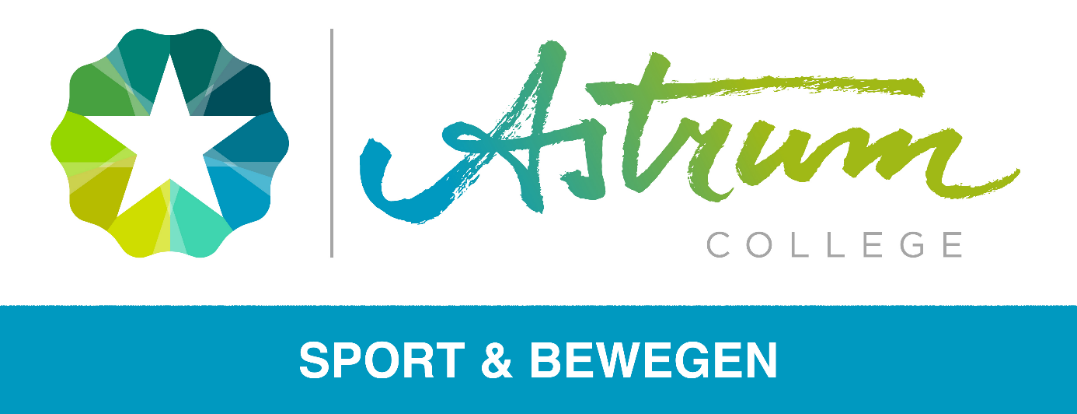 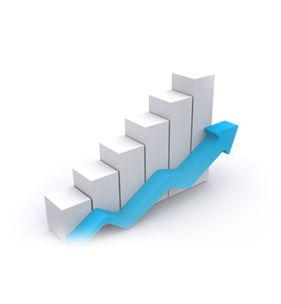 BeginsituatieBehoefte onderzoek van de SB-deelnemersOnderzoek en beschrijf wat de behoefte en wensen zijn van de SB-deelnemers. Beschrijft vervolgens op basis van de mogelijkheden een passen aanbod.Algemene beginsituatie van de SB-deelnemersAlgemene motorisch beginsituatie van de SB-deelnemers.
Beschrijf zo specifiek mogelijk de motorische beginsituatie van de groep.Algemene cognitieve beginsituatie van de SB-deelnemers
Beschrijf zo specifiek mogelijk de cognitieve beginsituatie van de groep.Algemene sociaal-affectieve beginsituatie van de SB-deelnemers
Beschrijf zo specifiek mogelijk de sociaal-affectieve beginsituatie van de groep.Algemene beginsituatie van de locatiePlattegrond van de locatie
Maak een plattegrond van de locatie waar je de lessen verzorgd.Beschikbare materialen.
Maak een duidelijke lijst van de beschikbare materialen op de locatie waar je de lessen verzorgd.Brengt het vaardigheidsniveau in kaart voor de lessenreeksRegistreert resultaten met betrekking tot het vaardigheidsniveau van de SB-deelnemers nauwkeurig, volledig. Dit gebeurt door middel van hulpmiddelen als observaties, gesprekken, testen & metingen die op de objectieve manier worden toegepast.Beschrijf de samenwerking met je stagebegeleider met betrekking tot deze proeve.Voert in de voorbereiding tijdig en constructief overleg met eventueel bij de uitvoering betrokken medewerkers.DoelstellingenHoofddoelstelling van de lessenreeksFormuleer SMART een hoofddoelstelling die afgestemd zijn op de vraag/beginsituatie.Sub doelstellingFormuleer SMART 1 of meerdere subdoelstellingen die je wilt bereiken met je lessenreeks.De globale aanpak van de lessenreeksBeschrijf een globale aanpak over hoe de uitgewerkte doelstellingen gaat behalen met de SB-deelnemers in de lessenreeks.Lesvoorbereidingen van de lessenreeksLesvoorbereiding & evaluatie van les 1:Lesvoorbereiding & evaluatie van les 2:Lesvoorbereiding & evaluatie van les 3:Lesvoorbereiding & evaluatie van les 4:Verantwoording van de lessenreeksEen evaluatie van alle geplande en uitgevoerde SB-activiteiten. Bij het verantwoorden van de lessen dien je elke vraag te beargumenteren.Verantwoording van les 1:Heb je het les doel behaald? 
Hoe liep de lessenreeks?
- Had je de beginsituatie goed ingeschat?
- Had je de juiste SB-activiteiten gekozen?
- Had je de les training goed opgebouwd en heb je de juiste methodiek gehanteerd?Liep de organisatie efficiënt, effectief en veilig?
- Liep de instructie en uitleg goed?
- Had je de juiste didactische werkvorm gekozen? Verantwoording van les 2:Heb je het les doel behaald? 
Hoe liep de lessenreeks?
- Had je de beginsituatie goed ingeschat?
- Had je de juiste SB-activiteiten gekozen?
- Had je de les training goed opgebouwd en heb je de juiste methodiek gehanteerd?Liep de organisatie efficiënt, effectief en veilig?
- Liep de instructie en uitleg goed?
- Had je de juiste didactische werkvorm gekozen?Verantwoording van les 3:Heb je het les doel behaald? 
Hoe liep de lessenreeks?
- Had je de beginsituatie goed ingeschat?
- Had je de juiste SB-activiteiten gekozen?
- Had je de les training goed opgebouwd en heb je de juiste methodiek gehanteerd?Liep de organisatie efficiënt, effectief en veilig?
- Liep de instructie en uitleg goed?
- Had je de juiste didactische werkvorm gekozen?Verantwoording van les 4:Heb je het les doel behaald? 
Hoe liep de lessenreeks?
- Had je de beginsituatie goed ingeschat?
- Had je de juiste SB-activiteiten gekozen?
- Had je de les training goed opgebouwd en heb je de juiste methodiek gehanteerd?Liep de organisatie efficiënt, effectief en veilig?
- Liep de instructie en uitleg goed?
- Had je de juiste didactische werkvorm gekozen?Evaluatie van proeve 1Slotconclusie met betrekking tot de procesevaluatie.Algemene evaluatie over wat er goed en minder goed is gegaan en wat je ervan geleerd hebt. Tot slot geef je aan wat je eventueel anders of beter had kunnen doen.Slotconclusie met betrekking tot de productevaluatie.Algemene evaluatie of de doelstellingen van de lessenreeks behaald zijn. Beschrijf duidelijk waar dit uit blijkt.Gegevens van de studentGegevens van de studentNaam student:Student nr.:Email adres:Cohort:Naam van de opleiding:Klas:Gegevens van het stagebedrijfGegevens van het stagebedrijfNaam van het stagebedrijf:Straatnaam + huisnr.:Postcode + plaats:Telefoon nummer:Gegevens voor proeve 1Gegevens voor proeve 1Locatie waar je proeve 1 gaat uitvoeren:Straatnaam + huisnr.:Postcode + plaatsPeriode waarin de proeve plaats vindt:Dagen en tijden waarop de proeve plaats vindt:Stagebegeleider:Email adres van je stagebegeleider:Vraag:Antwoorden:Overige informatie:Welke groepAantal personenAantal jongensAantal meisjesDag van de lessenTijdstip van lessenTijdsduur van de lesLesvoorbereidings- en evaluatieformulier.Sport & Bewegen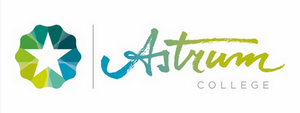 Naam lesgever:Naam lesgever:Tijdsduur  van de les:Lesvoorbereidings- en evaluatieformulier.Sport & BewegenUitvoeringsdatum:Uitvoeringsdatum:Binnen of buiten:Lesvoorbereidings- en evaluatieformulier.Sport & BewegenGroep:Groep:Bijzonderheden m.b.t. de locatie:Lesvoorbereidings- en evaluatieformulier.Sport & BewegenAantal SB-deelnemers:Aantal SB-deelnemers:Bijzonderheden m.b.t. de locatie:Lesvoorbereidings- en evaluatieformulier.Sport & BewegenLesnummer:Lesnummer:Lesonderwerp(en):Algemene beginsituatie:Algemene beginsituatie:Algemene beginsituatie:Algemene beginsituatie:Doelstelling voor de lesgever:Doelstelling voor de lesgever:Doelstelling voor de lesgever:Doelstelling voor de lesgever:Naam bewegingsvorm 1Naam bewegingsvorm 1Specifieke beginsituatieMotorisch:Cognitief:Sociaal-affectief:Specifieke beginsituatieMotorisch:Cognitief:Sociaal-affectief:Uitleg bewegingsvorm:Regels bewegingsvorm:Aandachtspunten bewegingsvorm:Bewegingsvorm makkelijker maken:Bewegingsvorm moeilijker maken:Uitleg bewegingsvorm:Regels bewegingsvorm:Aandachtspunten bewegingsvorm:Bewegingsvorm makkelijker maken:Bewegingsvorm moeilijker maken:Uitleg bewegingsvorm:Regels bewegingsvorm:Aandachtspunten bewegingsvorm:Bewegingsvorm makkelijker maken:Bewegingsvorm moeilijker maken:Organisatie:Doelstelling van de bewegingsvormDoelstelling van de bewegingsvormSpecifieke beginsituatieMotorisch:Cognitief:Sociaal-affectief:Specifieke beginsituatieMotorisch:Cognitief:Sociaal-affectief:Uitleg bewegingsvorm:Regels bewegingsvorm:Aandachtspunten bewegingsvorm:Bewegingsvorm makkelijker maken:Bewegingsvorm moeilijker maken:Uitleg bewegingsvorm:Regels bewegingsvorm:Aandachtspunten bewegingsvorm:Bewegingsvorm makkelijker maken:Bewegingsvorm moeilijker maken:Uitleg bewegingsvorm:Regels bewegingsvorm:Aandachtspunten bewegingsvorm:Bewegingsvorm makkelijker maken:Bewegingsvorm moeilijker maken:Organisatie:Hoe lang duurt de activiteitHoe lang duurt de activiteitConsequentie van de beginsituatie: Consequentie van de beginsituatie: Uitleg bewegingsvorm:Regels bewegingsvorm:Aandachtspunten bewegingsvorm:Bewegingsvorm makkelijker maken:Bewegingsvorm moeilijker maken:Uitleg bewegingsvorm:Regels bewegingsvorm:Aandachtspunten bewegingsvorm:Bewegingsvorm makkelijker maken:Bewegingsvorm moeilijker maken:Uitleg bewegingsvorm:Regels bewegingsvorm:Aandachtspunten bewegingsvorm:Bewegingsvorm makkelijker maken:Bewegingsvorm moeilijker maken:Organisatie:Hoe lang duurt de activiteitHoe lang duurt de activiteitConsequentie van de beginsituatie: Consequentie van de beginsituatie: Uitleg bewegingsvorm:Regels bewegingsvorm:Aandachtspunten bewegingsvorm:Bewegingsvorm makkelijker maken:Bewegingsvorm moeilijker maken:Uitleg bewegingsvorm:Regels bewegingsvorm:Aandachtspunten bewegingsvorm:Bewegingsvorm makkelijker maken:Bewegingsvorm moeilijker maken:Uitleg bewegingsvorm:Regels bewegingsvorm:Aandachtspunten bewegingsvorm:Bewegingsvorm makkelijker maken:Bewegingsvorm moeilijker maken:Didactische werkvormNaam bewegingsvorm 2Specifieke beginsituatieMotorisch:Cognitief:Sociaal-affectief:Uitleg bewegingsvorm:Regels bewegingsvorm:Aandachtspunten bewegingsvorm:Bewegingsvorm makkelijker maken:Bewegingsvorm moeilijker maken:Organisatie:Doelstelling van de bewegingsvormSpecifieke beginsituatieMotorisch:Cognitief:Sociaal-affectief:Uitleg bewegingsvorm:Regels bewegingsvorm:Aandachtspunten bewegingsvorm:Bewegingsvorm makkelijker maken:Bewegingsvorm moeilijker maken:Organisatie:Hoe lang duurt de activiteitConsequentie van de beginsituatie: Uitleg bewegingsvorm:Regels bewegingsvorm:Aandachtspunten bewegingsvorm:Bewegingsvorm makkelijker maken:Bewegingsvorm moeilijker maken:Organisatie:Hoe lang duurt de activiteitConsequentie van de beginsituatie: Uitleg bewegingsvorm:Regels bewegingsvorm:Aandachtspunten bewegingsvorm:Bewegingsvorm makkelijker maken:Bewegingsvorm moeilijker maken:Didactische werkvormEvaluatie van de les (in te vullen door de student)Evaluatie van de les (in te vullen door de student)Evaluatie van de les (in te vullen door de student)Evaluatie van de les (in te vullen door de student)Evaluatie van de les (in te vullen door de student)Evaluatie van de les (in te vullen door de student)Evaluatie van de les (in te vullen door de student)Evaluatie van de les (in te vullen door de student)Evaluatie van de les (in te vullen door de student)Evaluatie van de les (in te vullen door de student)Evaluatie van de les (in te vullen door de student)Terugkoppeling naar de nieuwe beginsituatieTerugkoppeling naar de nieuwe beginsituatieTerugkoppeling naar de nieuwe beginsituatieTerugkoppeling naar de nieuwe beginsituatieTerugkoppeling naar de nieuwe beginsituatieTerugkoppeling naar de nieuwe beginsituatieProcesevaluatie (Hoe is mijn les verlopen?)Procesevaluatie (Hoe is mijn les verlopen?)Procesevaluatie (Hoe is mijn les verlopen?)Procesevaluatie (Hoe is mijn les verlopen?)Procesevaluatie (Hoe is mijn les verlopen?)Procesevaluatie (Hoe is mijn les verlopen?)Procesevaluatie (Hoe is mijn les verlopen?)Procesevaluatie (Hoe is mijn les verlopen?)Procesevaluatie (Hoe is mijn les verlopen?)Procesevaluatie (Hoe is mijn les verlopen?)Procesevaluatie (Hoe is mijn les verlopen?)Wat betekent dit voor mijn volgende les?Wat betekent dit voor mijn volgende les?Wat betekent dit voor mijn volgende les?Wat betekent dit voor mijn volgende les?Wat betekent dit voor mijn volgende les?Wat betekent dit voor mijn volgende les?Productevaluatie: heb ik mijn doelstellingen behaald? (les- & persoonlijk doel)Productevaluatie: heb ik mijn doelstellingen behaald? (les- & persoonlijk doel)Productevaluatie: heb ik mijn doelstellingen behaald? (les- & persoonlijk doel)Productevaluatie: heb ik mijn doelstellingen behaald? (les- & persoonlijk doel)Productevaluatie: heb ik mijn doelstellingen behaald? (les- & persoonlijk doel)Productevaluatie: heb ik mijn doelstellingen behaald? (les- & persoonlijk doel)Productevaluatie: heb ik mijn doelstellingen behaald? (les- & persoonlijk doel)Productevaluatie: heb ik mijn doelstellingen behaald? (les- & persoonlijk doel)Productevaluatie: heb ik mijn doelstellingen behaald? (les- & persoonlijk doel)Productevaluatie: heb ik mijn doelstellingen behaald? (les- & persoonlijk doel)Productevaluatie: heb ik mijn doelstellingen behaald? (les- & persoonlijk doel)Wat betekent dit voor mijn volgende les?Wat betekent dit voor mijn volgende les?Wat betekent dit voor mijn volgende les?Wat betekent dit voor mijn volgende les?Wat betekent dit voor mijn volgende les?Wat betekent dit voor mijn volgende les?Feedback stagebegeleider:Feedback stagebegeleider:Feedback stagebegeleider:Feedback stagebegeleider:Feedback stagebegeleider:Feedback stagebegeleider:Feedback stagebegeleider:Feedback stagebegeleider:Feedback stagebegeleider:Feedback stagebegeleider:Feedback stagebegeleider:OOMMVVGGEvt. een opmerkingOMVGEvt. een opmerkingOrganisatieOrganisatieBelevingswaardePresentatiePresentatieGeschikte oefenstofVeiligheidVeiligheidOmgaan met de groepConsequent zijnConsequent zijnWat gaat de lesgever goed af?Wat gaat de lesgever goed af?Wat gaat de lesgever goed af?Wat gaat de lesgever goed af?Wat gaat de lesgever goed af?Wat gaat de lesgever goed af?Wat gaat de lesgever goed af?Wat gaat de lesgever goed af?Wat gaat de lesgever goed af?Wat gaat de lesgever goed af?Wat gaat de lesgever goed af?Verbeterpunten voor de lesgever?Verbeterpunten voor de lesgever?Verbeterpunten voor de lesgever?Verbeterpunten voor de lesgever?Verbeterpunten voor de lesgever?Verbeterpunten voor de lesgever?OOMMVVGGEvt. een opmerkingEvt. een opmerkingHandtekening docent:Handtekening docent:Handtekening docent:Handtekening docent:Handtekening docent:Handtekening docent:EindbeoordelingHandtekening docent:Handtekening docent:Handtekening docent:Handtekening docent:Handtekening docent:Handtekening docent:Lesvoorbereidings- en evaluatieformulier.Sport & BewegenNaam lesgever:Naam lesgever:Tijdsduur  van de les:Lesvoorbereidings- en evaluatieformulier.Sport & BewegenUitvoeringsdatum:Uitvoeringsdatum:Binnen of buiten:Lesvoorbereidings- en evaluatieformulier.Sport & BewegenGroep:Groep:Bijzonderheden m.b.t. de locatie:Lesvoorbereidings- en evaluatieformulier.Sport & BewegenAantal SB-deelnemers:Aantal SB-deelnemers:Bijzonderheden m.b.t. de locatie:Lesvoorbereidings- en evaluatieformulier.Sport & BewegenLesnummer:Lesnummer:Lesonderwerp(en):Algemene beginsituatie:Algemene beginsituatie:Algemene beginsituatie:Algemene beginsituatie:Doelstelling voor de lesgever:Doelstelling voor de lesgever:Doelstelling voor de lesgever:Doelstelling voor de lesgever:Naam bewegingsvorm 1Naam bewegingsvorm 1Specifieke beginsituatieMotorisch:Cognitief:Sociaal-affectief:Specifieke beginsituatieMotorisch:Cognitief:Sociaal-affectief:Uitleg bewegingsvorm:Regels bewegingsvorm:Aandachtspunten bewegingsvorm:Bewegingsvorm makkelijker maken:Bewegingsvorm moeilijker maken:Uitleg bewegingsvorm:Regels bewegingsvorm:Aandachtspunten bewegingsvorm:Bewegingsvorm makkelijker maken:Bewegingsvorm moeilijker maken:Uitleg bewegingsvorm:Regels bewegingsvorm:Aandachtspunten bewegingsvorm:Bewegingsvorm makkelijker maken:Bewegingsvorm moeilijker maken:Organisatie:Doelstelling van de bewegingsvormDoelstelling van de bewegingsvormSpecifieke beginsituatieMotorisch:Cognitief:Sociaal-affectief:Specifieke beginsituatieMotorisch:Cognitief:Sociaal-affectief:Uitleg bewegingsvorm:Regels bewegingsvorm:Aandachtspunten bewegingsvorm:Bewegingsvorm makkelijker maken:Bewegingsvorm moeilijker maken:Uitleg bewegingsvorm:Regels bewegingsvorm:Aandachtspunten bewegingsvorm:Bewegingsvorm makkelijker maken:Bewegingsvorm moeilijker maken:Uitleg bewegingsvorm:Regels bewegingsvorm:Aandachtspunten bewegingsvorm:Bewegingsvorm makkelijker maken:Bewegingsvorm moeilijker maken:Organisatie:Hoe lang duurt de activiteitHoe lang duurt de activiteitConsequentie van de beginsituatie: Consequentie van de beginsituatie: Uitleg bewegingsvorm:Regels bewegingsvorm:Aandachtspunten bewegingsvorm:Bewegingsvorm makkelijker maken:Bewegingsvorm moeilijker maken:Uitleg bewegingsvorm:Regels bewegingsvorm:Aandachtspunten bewegingsvorm:Bewegingsvorm makkelijker maken:Bewegingsvorm moeilijker maken:Uitleg bewegingsvorm:Regels bewegingsvorm:Aandachtspunten bewegingsvorm:Bewegingsvorm makkelijker maken:Bewegingsvorm moeilijker maken:Organisatie:Hoe lang duurt de activiteitHoe lang duurt de activiteitConsequentie van de beginsituatie: Consequentie van de beginsituatie: Uitleg bewegingsvorm:Regels bewegingsvorm:Aandachtspunten bewegingsvorm:Bewegingsvorm makkelijker maken:Bewegingsvorm moeilijker maken:Uitleg bewegingsvorm:Regels bewegingsvorm:Aandachtspunten bewegingsvorm:Bewegingsvorm makkelijker maken:Bewegingsvorm moeilijker maken:Uitleg bewegingsvorm:Regels bewegingsvorm:Aandachtspunten bewegingsvorm:Bewegingsvorm makkelijker maken:Bewegingsvorm moeilijker maken:Didactische werkvormNaam bewegingsvorm 2Specifieke beginsituatieMotorisch:Cognitief:Sociaal-affectief:Uitleg bewegingsvorm:Regels bewegingsvorm:Aandachtspunten bewegingsvorm:Bewegingsvorm makkelijker maken:Bewegingsvorm moeilijker maken:Organisatie:Doelstelling van de bewegingsvormSpecifieke beginsituatieMotorisch:Cognitief:Sociaal-affectief:Uitleg bewegingsvorm:Regels bewegingsvorm:Aandachtspunten bewegingsvorm:Bewegingsvorm makkelijker maken:Bewegingsvorm moeilijker maken:Organisatie:Hoe lang duurt de activiteitConsequentie van de beginsituatie: Uitleg bewegingsvorm:Regels bewegingsvorm:Aandachtspunten bewegingsvorm:Bewegingsvorm makkelijker maken:Bewegingsvorm moeilijker maken:Organisatie:Hoe lang duurt de activiteitConsequentie van de beginsituatie: Uitleg bewegingsvorm:Regels bewegingsvorm:Aandachtspunten bewegingsvorm:Bewegingsvorm makkelijker maken:Bewegingsvorm moeilijker maken:Didactische werkvormEvaluatie van de les (in te vullen door de student)Evaluatie van de les (in te vullen door de student)Evaluatie van de les (in te vullen door de student)Evaluatie van de les (in te vullen door de student)Evaluatie van de les (in te vullen door de student)Evaluatie van de les (in te vullen door de student)Evaluatie van de les (in te vullen door de student)Evaluatie van de les (in te vullen door de student)Evaluatie van de les (in te vullen door de student)Evaluatie van de les (in te vullen door de student)Evaluatie van de les (in te vullen door de student)Terugkoppeling naar de nieuwe beginsituatieTerugkoppeling naar de nieuwe beginsituatieTerugkoppeling naar de nieuwe beginsituatieTerugkoppeling naar de nieuwe beginsituatieTerugkoppeling naar de nieuwe beginsituatieTerugkoppeling naar de nieuwe beginsituatieProcesevaluatie (Hoe is mijn les verlopen?)Procesevaluatie (Hoe is mijn les verlopen?)Procesevaluatie (Hoe is mijn les verlopen?)Procesevaluatie (Hoe is mijn les verlopen?)Procesevaluatie (Hoe is mijn les verlopen?)Procesevaluatie (Hoe is mijn les verlopen?)Procesevaluatie (Hoe is mijn les verlopen?)Procesevaluatie (Hoe is mijn les verlopen?)Procesevaluatie (Hoe is mijn les verlopen?)Procesevaluatie (Hoe is mijn les verlopen?)Procesevaluatie (Hoe is mijn les verlopen?)Wat betekent dit voor mijn volgende les?Wat betekent dit voor mijn volgende les?Wat betekent dit voor mijn volgende les?Wat betekent dit voor mijn volgende les?Wat betekent dit voor mijn volgende les?Wat betekent dit voor mijn volgende les?Productevaluatie: heb ik mijn doelstellingen behaald? (les- & persoonlijk doel)Productevaluatie: heb ik mijn doelstellingen behaald? (les- & persoonlijk doel)Productevaluatie: heb ik mijn doelstellingen behaald? (les- & persoonlijk doel)Productevaluatie: heb ik mijn doelstellingen behaald? (les- & persoonlijk doel)Productevaluatie: heb ik mijn doelstellingen behaald? (les- & persoonlijk doel)Productevaluatie: heb ik mijn doelstellingen behaald? (les- & persoonlijk doel)Productevaluatie: heb ik mijn doelstellingen behaald? (les- & persoonlijk doel)Productevaluatie: heb ik mijn doelstellingen behaald? (les- & persoonlijk doel)Productevaluatie: heb ik mijn doelstellingen behaald? (les- & persoonlijk doel)Productevaluatie: heb ik mijn doelstellingen behaald? (les- & persoonlijk doel)Productevaluatie: heb ik mijn doelstellingen behaald? (les- & persoonlijk doel)Wat betekent dit voor mijn volgende les?Wat betekent dit voor mijn volgende les?Wat betekent dit voor mijn volgende les?Wat betekent dit voor mijn volgende les?Wat betekent dit voor mijn volgende les?Wat betekent dit voor mijn volgende les?Feedback stagebegeleider:Feedback stagebegeleider:Feedback stagebegeleider:Feedback stagebegeleider:Feedback stagebegeleider:Feedback stagebegeleider:Feedback stagebegeleider:Feedback stagebegeleider:Feedback stagebegeleider:Feedback stagebegeleider:Feedback stagebegeleider:OOMMVVGGEvt. een opmerkingOMVGEvt. een opmerkingOrganisatieOrganisatieBelevingswaardePresentatiePresentatieGeschikte oefenstofVeiligheidVeiligheidOmgaan met de groepConsequent zijnConsequent zijnWat gaat de lesgever goed af?Wat gaat de lesgever goed af?Wat gaat de lesgever goed af?Wat gaat de lesgever goed af?Wat gaat de lesgever goed af?Wat gaat de lesgever goed af?Wat gaat de lesgever goed af?Wat gaat de lesgever goed af?Wat gaat de lesgever goed af?Wat gaat de lesgever goed af?Wat gaat de lesgever goed af?Verbeterpunten voor de lesgever?Verbeterpunten voor de lesgever?Verbeterpunten voor de lesgever?Verbeterpunten voor de lesgever?Verbeterpunten voor de lesgever?Verbeterpunten voor de lesgever?OOMMVVGGEvt. een opmerkingEvt. een opmerkingHandtekening docent:Handtekening docent:Handtekening docent:Handtekening docent:Handtekening docent:Handtekening docent:EindbeoordelingHandtekening docent:Handtekening docent:Handtekening docent:Handtekening docent:Handtekening docent:Handtekening docent:Lesvoorbereidings- en evaluatieformulier.Sport & BewegenNaam lesgever:Naam lesgever:Tijdsduur  van de les:Lesvoorbereidings- en evaluatieformulier.Sport & BewegenUitvoeringsdatum:Uitvoeringsdatum:Binnen of buiten:Lesvoorbereidings- en evaluatieformulier.Sport & BewegenGroep:Groep:Bijzonderheden m.b.t. de locatie:Lesvoorbereidings- en evaluatieformulier.Sport & BewegenAantal SB-deelnemers:Aantal SB-deelnemers:Bijzonderheden m.b.t. de locatie:Lesvoorbereidings- en evaluatieformulier.Sport & BewegenLesnummer:Lesnummer:Lesonderwerp(en):Algemene beginsituatie:Algemene beginsituatie:Algemene beginsituatie:Algemene beginsituatie:Doelstelling voor de lesgever:Doelstelling voor de lesgever:Doelstelling voor de lesgever:Doelstelling voor de lesgever:Naam bewegingsvorm 1Naam bewegingsvorm 1Specifieke beginsituatieMotorisch:Cognitief:Sociaal-affectief:Specifieke beginsituatieMotorisch:Cognitief:Sociaal-affectief:Uitleg bewegingsvorm:Regels bewegingsvorm:Aandachtspunten bewegingsvorm:Bewegingsvorm makkelijker maken:Bewegingsvorm moeilijker maken:Uitleg bewegingsvorm:Regels bewegingsvorm:Aandachtspunten bewegingsvorm:Bewegingsvorm makkelijker maken:Bewegingsvorm moeilijker maken:Uitleg bewegingsvorm:Regels bewegingsvorm:Aandachtspunten bewegingsvorm:Bewegingsvorm makkelijker maken:Bewegingsvorm moeilijker maken:Organisatie:Doelstelling van de bewegingsvormDoelstelling van de bewegingsvormSpecifieke beginsituatieMotorisch:Cognitief:Sociaal-affectief:Specifieke beginsituatieMotorisch:Cognitief:Sociaal-affectief:Uitleg bewegingsvorm:Regels bewegingsvorm:Aandachtspunten bewegingsvorm:Bewegingsvorm makkelijker maken:Bewegingsvorm moeilijker maken:Uitleg bewegingsvorm:Regels bewegingsvorm:Aandachtspunten bewegingsvorm:Bewegingsvorm makkelijker maken:Bewegingsvorm moeilijker maken:Uitleg bewegingsvorm:Regels bewegingsvorm:Aandachtspunten bewegingsvorm:Bewegingsvorm makkelijker maken:Bewegingsvorm moeilijker maken:Organisatie:Hoe lang duurt de activiteitHoe lang duurt de activiteitConsequentie van de beginsituatie: Consequentie van de beginsituatie: Uitleg bewegingsvorm:Regels bewegingsvorm:Aandachtspunten bewegingsvorm:Bewegingsvorm makkelijker maken:Bewegingsvorm moeilijker maken:Uitleg bewegingsvorm:Regels bewegingsvorm:Aandachtspunten bewegingsvorm:Bewegingsvorm makkelijker maken:Bewegingsvorm moeilijker maken:Uitleg bewegingsvorm:Regels bewegingsvorm:Aandachtspunten bewegingsvorm:Bewegingsvorm makkelijker maken:Bewegingsvorm moeilijker maken:Organisatie:Hoe lang duurt de activiteitHoe lang duurt de activiteitConsequentie van de beginsituatie: Consequentie van de beginsituatie: Uitleg bewegingsvorm:Regels bewegingsvorm:Aandachtspunten bewegingsvorm:Bewegingsvorm makkelijker maken:Bewegingsvorm moeilijker maken:Uitleg bewegingsvorm:Regels bewegingsvorm:Aandachtspunten bewegingsvorm:Bewegingsvorm makkelijker maken:Bewegingsvorm moeilijker maken:Uitleg bewegingsvorm:Regels bewegingsvorm:Aandachtspunten bewegingsvorm:Bewegingsvorm makkelijker maken:Bewegingsvorm moeilijker maken:Didactische werkvormNaam bewegingsvorm 2Specifieke beginsituatieMotorisch:Cognitief:Sociaal-affectief:Uitleg bewegingsvorm:Regels bewegingsvorm:Aandachtspunten bewegingsvorm:Bewegingsvorm makkelijker maken:Bewegingsvorm moeilijker maken:Organisatie:Doelstelling van de bewegingsvormSpecifieke beginsituatieMotorisch:Cognitief:Sociaal-affectief:Uitleg bewegingsvorm:Regels bewegingsvorm:Aandachtspunten bewegingsvorm:Bewegingsvorm makkelijker maken:Bewegingsvorm moeilijker maken:Organisatie:Hoe lang duurt de activiteitConsequentie van de beginsituatie: Uitleg bewegingsvorm:Regels bewegingsvorm:Aandachtspunten bewegingsvorm:Bewegingsvorm makkelijker maken:Bewegingsvorm moeilijker maken:Organisatie:Hoe lang duurt de activiteitConsequentie van de beginsituatie: Uitleg bewegingsvorm:Regels bewegingsvorm:Aandachtspunten bewegingsvorm:Bewegingsvorm makkelijker maken:Bewegingsvorm moeilijker maken:Didactische werkvormEvaluatie van de les (in te vullen door de student)Evaluatie van de les (in te vullen door de student)Evaluatie van de les (in te vullen door de student)Evaluatie van de les (in te vullen door de student)Evaluatie van de les (in te vullen door de student)Evaluatie van de les (in te vullen door de student)Evaluatie van de les (in te vullen door de student)Evaluatie van de les (in te vullen door de student)Evaluatie van de les (in te vullen door de student)Evaluatie van de les (in te vullen door de student)Evaluatie van de les (in te vullen door de student)Terugkoppeling naar de nieuwe beginsituatieTerugkoppeling naar de nieuwe beginsituatieTerugkoppeling naar de nieuwe beginsituatieTerugkoppeling naar de nieuwe beginsituatieTerugkoppeling naar de nieuwe beginsituatieTerugkoppeling naar de nieuwe beginsituatieProcesevaluatie (Hoe is mijn les verlopen?)Procesevaluatie (Hoe is mijn les verlopen?)Procesevaluatie (Hoe is mijn les verlopen?)Procesevaluatie (Hoe is mijn les verlopen?)Procesevaluatie (Hoe is mijn les verlopen?)Procesevaluatie (Hoe is mijn les verlopen?)Procesevaluatie (Hoe is mijn les verlopen?)Procesevaluatie (Hoe is mijn les verlopen?)Procesevaluatie (Hoe is mijn les verlopen?)Procesevaluatie (Hoe is mijn les verlopen?)Procesevaluatie (Hoe is mijn les verlopen?)Wat betekent dit voor mijn volgende les?Wat betekent dit voor mijn volgende les?Wat betekent dit voor mijn volgende les?Wat betekent dit voor mijn volgende les?Wat betekent dit voor mijn volgende les?Wat betekent dit voor mijn volgende les?Productevaluatie: heb ik mijn doelstellingen behaald? (les- & persoonlijk doel)Productevaluatie: heb ik mijn doelstellingen behaald? (les- & persoonlijk doel)Productevaluatie: heb ik mijn doelstellingen behaald? (les- & persoonlijk doel)Productevaluatie: heb ik mijn doelstellingen behaald? (les- & persoonlijk doel)Productevaluatie: heb ik mijn doelstellingen behaald? (les- & persoonlijk doel)Productevaluatie: heb ik mijn doelstellingen behaald? (les- & persoonlijk doel)Productevaluatie: heb ik mijn doelstellingen behaald? (les- & persoonlijk doel)Productevaluatie: heb ik mijn doelstellingen behaald? (les- & persoonlijk doel)Productevaluatie: heb ik mijn doelstellingen behaald? (les- & persoonlijk doel)Productevaluatie: heb ik mijn doelstellingen behaald? (les- & persoonlijk doel)Productevaluatie: heb ik mijn doelstellingen behaald? (les- & persoonlijk doel)Wat betekent dit voor mijn volgende les?Wat betekent dit voor mijn volgende les?Wat betekent dit voor mijn volgende les?Wat betekent dit voor mijn volgende les?Wat betekent dit voor mijn volgende les?Wat betekent dit voor mijn volgende les?Feedback stagebegeleider:Feedback stagebegeleider:Feedback stagebegeleider:Feedback stagebegeleider:Feedback stagebegeleider:Feedback stagebegeleider:Feedback stagebegeleider:Feedback stagebegeleider:Feedback stagebegeleider:Feedback stagebegeleider:Feedback stagebegeleider:OOMMVVGGEvt. een opmerkingOMVGEvt. een opmerkingOrganisatieOrganisatieBelevingswaardePresentatiePresentatieGeschikte oefenstofVeiligheidVeiligheidOmgaan met de groepConsequent zijnConsequent zijnWat gaat de lesgever goed af?Wat gaat de lesgever goed af?Wat gaat de lesgever goed af?Wat gaat de lesgever goed af?Wat gaat de lesgever goed af?Wat gaat de lesgever goed af?Wat gaat de lesgever goed af?Wat gaat de lesgever goed af?Wat gaat de lesgever goed af?Wat gaat de lesgever goed af?Wat gaat de lesgever goed af?Verbeterpunten voor de lesgever?Verbeterpunten voor de lesgever?Verbeterpunten voor de lesgever?Verbeterpunten voor de lesgever?Verbeterpunten voor de lesgever?Verbeterpunten voor de lesgever?OOMMVVGGEvt. een opmerkingEvt. een opmerkingHandtekening docent:Handtekening docent:Handtekening docent:Handtekening docent:Handtekening docent:Handtekening docent:EindbeoordelingHandtekening docent:Handtekening docent:Handtekening docent:Handtekening docent:Handtekening docent:Handtekening docent:Lesvoorbereidings- en evaluatieformulier.Sport & BewegenNaam lesgever:Naam lesgever:Tijdsduur  van de les:Lesvoorbereidings- en evaluatieformulier.Sport & BewegenUitvoeringsdatum:Uitvoeringsdatum:Binnen of buiten:Lesvoorbereidings- en evaluatieformulier.Sport & BewegenGroep:Groep:Bijzonderheden m.b.t. de locatie:Lesvoorbereidings- en evaluatieformulier.Sport & BewegenAantal SB-deelnemers:Aantal SB-deelnemers:Bijzonderheden m.b.t. de locatie:Lesvoorbereidings- en evaluatieformulier.Sport & BewegenLesnummer:Lesnummer:Lesonderwerp(en):Algemene beginsituatie:Algemene beginsituatie:Algemene beginsituatie:Algemene beginsituatie:Doelstelling voor de lesgever:Doelstelling voor de lesgever:Doelstelling voor de lesgever:Doelstelling voor de lesgever:Naam bewegingsvorm 1Naam bewegingsvorm 1Specifieke beginsituatieMotorisch:Cognitief:Sociaal-affectief:Specifieke beginsituatieMotorisch:Cognitief:Sociaal-affectief:Uitleg bewegingsvorm:Regels bewegingsvorm:Aandachtspunten bewegingsvorm:Bewegingsvorm makkelijker maken:Bewegingsvorm moeilijker maken:Uitleg bewegingsvorm:Regels bewegingsvorm:Aandachtspunten bewegingsvorm:Bewegingsvorm makkelijker maken:Bewegingsvorm moeilijker maken:Uitleg bewegingsvorm:Regels bewegingsvorm:Aandachtspunten bewegingsvorm:Bewegingsvorm makkelijker maken:Bewegingsvorm moeilijker maken:Organisatie:Doelstelling van de bewegingsvormDoelstelling van de bewegingsvormSpecifieke beginsituatieMotorisch:Cognitief:Sociaal-affectief:Specifieke beginsituatieMotorisch:Cognitief:Sociaal-affectief:Uitleg bewegingsvorm:Regels bewegingsvorm:Aandachtspunten bewegingsvorm:Bewegingsvorm makkelijker maken:Bewegingsvorm moeilijker maken:Uitleg bewegingsvorm:Regels bewegingsvorm:Aandachtspunten bewegingsvorm:Bewegingsvorm makkelijker maken:Bewegingsvorm moeilijker maken:Uitleg bewegingsvorm:Regels bewegingsvorm:Aandachtspunten bewegingsvorm:Bewegingsvorm makkelijker maken:Bewegingsvorm moeilijker maken:Organisatie:Hoe lang duurt de activiteitHoe lang duurt de activiteitConsequentie van de beginsituatie: Consequentie van de beginsituatie: Uitleg bewegingsvorm:Regels bewegingsvorm:Aandachtspunten bewegingsvorm:Bewegingsvorm makkelijker maken:Bewegingsvorm moeilijker maken:Uitleg bewegingsvorm:Regels bewegingsvorm:Aandachtspunten bewegingsvorm:Bewegingsvorm makkelijker maken:Bewegingsvorm moeilijker maken:Uitleg bewegingsvorm:Regels bewegingsvorm:Aandachtspunten bewegingsvorm:Bewegingsvorm makkelijker maken:Bewegingsvorm moeilijker maken:Organisatie:Hoe lang duurt de activiteitHoe lang duurt de activiteitConsequentie van de beginsituatie: Consequentie van de beginsituatie: Uitleg bewegingsvorm:Regels bewegingsvorm:Aandachtspunten bewegingsvorm:Bewegingsvorm makkelijker maken:Bewegingsvorm moeilijker maken:Uitleg bewegingsvorm:Regels bewegingsvorm:Aandachtspunten bewegingsvorm:Bewegingsvorm makkelijker maken:Bewegingsvorm moeilijker maken:Uitleg bewegingsvorm:Regels bewegingsvorm:Aandachtspunten bewegingsvorm:Bewegingsvorm makkelijker maken:Bewegingsvorm moeilijker maken:Didactische werkvormNaam bewegingsvorm 2Specifieke beginsituatieMotorisch:Cognitief:Sociaal-affectief:Uitleg bewegingsvorm:Regels bewegingsvorm:Aandachtspunten bewegingsvorm:Bewegingsvorm makkelijker maken:Bewegingsvorm moeilijker maken:Organisatie:Doelstelling van de bewegingsvormSpecifieke beginsituatieMotorisch:Cognitief:Sociaal-affectief:Uitleg bewegingsvorm:Regels bewegingsvorm:Aandachtspunten bewegingsvorm:Bewegingsvorm makkelijker maken:Bewegingsvorm moeilijker maken:Organisatie:Hoe lang duurt de activiteitConsequentie van de beginsituatie: Uitleg bewegingsvorm:Regels bewegingsvorm:Aandachtspunten bewegingsvorm:Bewegingsvorm makkelijker maken:Bewegingsvorm moeilijker maken:Organisatie:Hoe lang duurt de activiteitConsequentie van de beginsituatie: Uitleg bewegingsvorm:Regels bewegingsvorm:Aandachtspunten bewegingsvorm:Bewegingsvorm makkelijker maken:Bewegingsvorm moeilijker maken:Didactische werkvormEvaluatie van de les (in te vullen door de student)Evaluatie van de les (in te vullen door de student)Evaluatie van de les (in te vullen door de student)Evaluatie van de les (in te vullen door de student)Evaluatie van de les (in te vullen door de student)Evaluatie van de les (in te vullen door de student)Evaluatie van de les (in te vullen door de student)Evaluatie van de les (in te vullen door de student)Evaluatie van de les (in te vullen door de student)Evaluatie van de les (in te vullen door de student)Evaluatie van de les (in te vullen door de student)Terugkoppeling naar de nieuwe beginsituatieTerugkoppeling naar de nieuwe beginsituatieTerugkoppeling naar de nieuwe beginsituatieTerugkoppeling naar de nieuwe beginsituatieTerugkoppeling naar de nieuwe beginsituatieTerugkoppeling naar de nieuwe beginsituatieProcesevaluatie (Hoe is mijn les verlopen?)Procesevaluatie (Hoe is mijn les verlopen?)Procesevaluatie (Hoe is mijn les verlopen?)Procesevaluatie (Hoe is mijn les verlopen?)Procesevaluatie (Hoe is mijn les verlopen?)Procesevaluatie (Hoe is mijn les verlopen?)Procesevaluatie (Hoe is mijn les verlopen?)Procesevaluatie (Hoe is mijn les verlopen?)Procesevaluatie (Hoe is mijn les verlopen?)Procesevaluatie (Hoe is mijn les verlopen?)Procesevaluatie (Hoe is mijn les verlopen?)Wat betekent dit voor mijn volgende les?Wat betekent dit voor mijn volgende les?Wat betekent dit voor mijn volgende les?Wat betekent dit voor mijn volgende les?Wat betekent dit voor mijn volgende les?Wat betekent dit voor mijn volgende les?Productevaluatie: heb ik mijn doelstellingen behaald? (les- & persoonlijk doel)Productevaluatie: heb ik mijn doelstellingen behaald? (les- & persoonlijk doel)Productevaluatie: heb ik mijn doelstellingen behaald? (les- & persoonlijk doel)Productevaluatie: heb ik mijn doelstellingen behaald? (les- & persoonlijk doel)Productevaluatie: heb ik mijn doelstellingen behaald? (les- & persoonlijk doel)Productevaluatie: heb ik mijn doelstellingen behaald? (les- & persoonlijk doel)Productevaluatie: heb ik mijn doelstellingen behaald? (les- & persoonlijk doel)Productevaluatie: heb ik mijn doelstellingen behaald? (les- & persoonlijk doel)Productevaluatie: heb ik mijn doelstellingen behaald? (les- & persoonlijk doel)Productevaluatie: heb ik mijn doelstellingen behaald? (les- & persoonlijk doel)Productevaluatie: heb ik mijn doelstellingen behaald? (les- & persoonlijk doel)Wat betekent dit voor mijn volgende les?Wat betekent dit voor mijn volgende les?Wat betekent dit voor mijn volgende les?Wat betekent dit voor mijn volgende les?Wat betekent dit voor mijn volgende les?Wat betekent dit voor mijn volgende les?Feedback stagebegeleider:Feedback stagebegeleider:Feedback stagebegeleider:Feedback stagebegeleider:Feedback stagebegeleider:Feedback stagebegeleider:Feedback stagebegeleider:Feedback stagebegeleider:Feedback stagebegeleider:Feedback stagebegeleider:Feedback stagebegeleider:OOMMVVGGEvt. een opmerkingOMVGEvt. een opmerkingOrganisatieOrganisatieBelevingswaardePresentatiePresentatieGeschikte oefenstofVeiligheidVeiligheidOmgaan met de groepConsequent zijnConsequent zijnWat gaat de lesgever goed af?Wat gaat de lesgever goed af?Wat gaat de lesgever goed af?Wat gaat de lesgever goed af?Wat gaat de lesgever goed af?Wat gaat de lesgever goed af?Wat gaat de lesgever goed af?Wat gaat de lesgever goed af?Wat gaat de lesgever goed af?Wat gaat de lesgever goed af?Wat gaat de lesgever goed af?Verbeterpunten voor de lesgever?Verbeterpunten voor de lesgever?Verbeterpunten voor de lesgever?Verbeterpunten voor de lesgever?Verbeterpunten voor de lesgever?Verbeterpunten voor de lesgever?OOMMVVGGEvt. een opmerkingEvt. een opmerkingHandtekening docent:Handtekening docent:Handtekening docent:Handtekening docent:Handtekening docent:Handtekening docent:EindbeoordelingHandtekening docent:Handtekening docent:Handtekening docent:Handtekening docent:Handtekening docent:Handtekening docent: